  LIBERO CONSORZIO COMUNALE DI RAGUSAgià Provincia Regionale di RagusaUfficio Strutture Ricettive – Tel. 0932-675111 E-mail: strutture.ricettive@provincia.ragusa.it- Viale del Fante - Ragusa										ALLEGATO AComunicazione dei prezzi e delle attrezzature per l’anno Case e Appartamenti per Vacanza  LIBERO CONSORZIO COMUNALE DI RAGUSAgià Provincia Regionale di RagusaUfficio Strutture Ricettive – Tel. 0932-675111 E-mail: strutture.ricettive@provincia.ragusa.it- Viale del Fante – RagusaALLEGATO BCase e Appartamenti per VacanzaAttrezzatureAltri impianti e servizi propri della strutturaAltro:  LIBERO CONSORZIO COMUNALE DI RAGUSAgià Provincia Regionale di RagusaUfficio Strutture Ricettive – Tel. 0932-675111 E-mail: strutture.ricettive@provincia.ragusa.it- Viale del Fante - RagusaALLEGATO CCase e Appartamenti per VacanzaPrezzi			    	   Bassa stagione		          		 Alta stagione o unica			         	               minimo/massimo		                  		 minimo/massimo20 _ _Denominazione dell’esercizioDenominazione dell’esercizioDenominazione dell’esercizioDenominazione dell’esercizioDenominazione dell’esercizioTipologia: Casa e appartamenti per vacanzaTipologia: Casa e appartamenti per vacanzaTipologia: Casa e appartamenti per vacanzaTipologia: Casa e appartamenti per vacanzaTipologia: Casa e appartamenti per vacanzaClassificazione: Categoria Unica  1 stellaClassificazione: Categoria Unica  1 stellaClassificazione: Categoria Unica  1 stellaClassificazione: Categoria Unica  1 stellaClassificazione: Categoria Unica  1 stellaTitolare della LicenzaTitolare della LicenzaTitolare della LicenzaTitolare della LicenzaTitolare della LicenzaIndirizzo (via, piazza, ecc.)Indirizzo (via, piazza, ecc.)Indirizzo (via, piazza, ecc.)Indirizzo (via, piazza, ecc.)Indirizzo (via, piazza, ecc.)ComuneComuneComuneComuneComuneLocalità/FrazioneLocalità/FrazioneLocalità/FrazioneLocalità/FrazioneLocalità/FrazioneCAPCAPCAPCAPCAPTelefono FissoTelefono FissoTelefono FissoCellulareCellularePECPECPECE-MailE-MailSito Web: www.Sito Web: www.Sito Web: www.Sito Web: www.Sito Web: www.Data inizio attivitàData inizio attivitàAnno dell’ultima ristrutturazioneAnno dell’ultima ristrutturazioneAnno dell’ultima ristrutturazionePeriodo di apertura: n.b. se stagionale indicare i periodi di apertura (comunque compresi entro il periodo 21 marzo – 30 ottobre)Periodo di apertura: n.b. se stagionale indicare i periodi di apertura (comunque compresi entro il periodo 21 marzo – 30 ottobre)Periodo di apertura: n.b. se stagionale indicare i periodi di apertura (comunque compresi entro il periodo 21 marzo – 30 ottobre)Periodo di apertura: n.b. se stagionale indicare i periodi di apertura (comunque compresi entro il periodo 21 marzo – 30 ottobre)Periodo di apertura: n.b. se stagionale indicare i periodi di apertura (comunque compresi entro il periodo 21 marzo – 30 ottobre)AnnualeAnnualeAnnualeStagionaleStagionaledalalaldalaldalalaldalalPeriodo alta stagione:Periodo alta stagione:Periodo alta stagione:Periodo alta stagione:Periodo alta stagione:dalalaldalaldalalaldalalIl sottoscrittoIl sottoscrittoIl sottoscrittoin qualità diin qualità diConsapevole che, in caso di dichiarazioni false, si applicano le sanzioni penali previste dall’art. 76 del D.P.R. 445/2000Consapevole che, in caso di dichiarazioni false, si applicano le sanzioni penali previste dall’art. 76 del D.P.R. 445/2000Consapevole che, in caso di dichiarazioni false, si applicano le sanzioni penali previste dall’art. 76 del D.P.R. 445/2000Consapevole che, in caso di dichiarazioni false, si applicano le sanzioni penali previste dall’art. 76 del D.P.R. 445/2000Consapevole che, in caso di dichiarazioni false, si applicano le sanzioni penali previste dall’art. 76 del D.P.R. 445/2000DICHIARADICHIARADICHIARADICHIARADICHIARAche le notizie di cui sopra sono vere e che la struttura possiede tutti i requisiti obbligatori previsti dalla normativa. che le notizie di cui sopra sono vere e che la struttura possiede tutti i requisiti obbligatori previsti dalla normativa. che le notizie di cui sopra sono vere e che la struttura possiede tutti i requisiti obbligatori previsti dalla normativa. che le notizie di cui sopra sono vere e che la struttura possiede tutti i requisiti obbligatori previsti dalla normativa. che le notizie di cui sopra sono vere e che la struttura possiede tutti i requisiti obbligatori previsti dalla normativa. DataDataDataTimbro e firmaTimbro e firmaN.B. Il Libero Consorzio, in qualità di Titolare tratterà i dati personali contenuti nel presente atto mediante l’utilizzo di procedure in grado di tutelare e garantire l’integrità e la riservatezza dei dati forniti in conformità al Reg.UE 2016/679 e alla normativa vigente. L’informativa dettagliata resa ai sensi dell’art.13 del Reg.UE 2016/679 può essere consultata sul sito istituzionale al seguente  link: https://www.provincia.ragusa.it/privacy.php All’uopo si autorizza il trattamento dei dati e si dichiara di avere preso visione della informativa dettagliata anzidetta	                                                                                                                   Firma del dichiarante                         Visto: Libero Consorzio Comunale di RagusaN.B. Il Libero Consorzio, in qualità di Titolare tratterà i dati personali contenuti nel presente atto mediante l’utilizzo di procedure in grado di tutelare e garantire l’integrità e la riservatezza dei dati forniti in conformità al Reg.UE 2016/679 e alla normativa vigente. L’informativa dettagliata resa ai sensi dell’art.13 del Reg.UE 2016/679 può essere consultata sul sito istituzionale al seguente  link: https://www.provincia.ragusa.it/privacy.php All’uopo si autorizza il trattamento dei dati e si dichiara di avere preso visione della informativa dettagliata anzidetta	                                                                                                                   Firma del dichiarante                         Visto: Libero Consorzio Comunale di RagusaN.B. Il Libero Consorzio, in qualità di Titolare tratterà i dati personali contenuti nel presente atto mediante l’utilizzo di procedure in grado di tutelare e garantire l’integrità e la riservatezza dei dati forniti in conformità al Reg.UE 2016/679 e alla normativa vigente. L’informativa dettagliata resa ai sensi dell’art.13 del Reg.UE 2016/679 può essere consultata sul sito istituzionale al seguente  link: https://www.provincia.ragusa.it/privacy.php All’uopo si autorizza il trattamento dei dati e si dichiara di avere preso visione della informativa dettagliata anzidetta	                                                                                                                   Firma del dichiarante                         Visto: Libero Consorzio Comunale di RagusaN.B. Il Libero Consorzio, in qualità di Titolare tratterà i dati personali contenuti nel presente atto mediante l’utilizzo di procedure in grado di tutelare e garantire l’integrità e la riservatezza dei dati forniti in conformità al Reg.UE 2016/679 e alla normativa vigente. L’informativa dettagliata resa ai sensi dell’art.13 del Reg.UE 2016/679 può essere consultata sul sito istituzionale al seguente  link: https://www.provincia.ragusa.it/privacy.php All’uopo si autorizza il trattamento dei dati e si dichiara di avere preso visione della informativa dettagliata anzidetta	                                                                                                                   Firma del dichiarante                         Visto: Libero Consorzio Comunale di RagusaN.B. Il Libero Consorzio, in qualità di Titolare tratterà i dati personali contenuti nel presente atto mediante l’utilizzo di procedure in grado di tutelare e garantire l’integrità e la riservatezza dei dati forniti in conformità al Reg.UE 2016/679 e alla normativa vigente. L’informativa dettagliata resa ai sensi dell’art.13 del Reg.UE 2016/679 può essere consultata sul sito istituzionale al seguente  link: https://www.provincia.ragusa.it/privacy.php All’uopo si autorizza il trattamento dei dati e si dichiara di avere preso visione della informativa dettagliata anzidetta	                                                                                                                   Firma del dichiarante                         Visto: Libero Consorzio Comunale di RagusaNumero Unità Abitative con cucina autonomaNumero Unità Abitative con cucina autonomaNumero posti letti per Singola unità abitativaNumero posti letti per Singola unità abitativaTotale Numero posti letto per tipo di unità abitativaTotale Numero posti letto per tipo di unità abitativaMonolocaliN°N°N°N°N°BilocaliN°N°N°N°N°TrilocaliN°N°N°N°N°QuadrilocaliN°N°N°N°N°Riepilogo servizi igienici:  N°Riepilogo servizi igienici:  N°Riepilogo servizi igienici:  N°Riepilogo servizi igienici:  N°Riepilogo servizi igienici:  N°Riepilogo servizi igienici:  N°Breve nota alla ricettività:Breve nota alla ricettività:Breve nota alla ricettività:Breve nota alla ricettività:Breve nota alla ricettività:Breve nota alla ricettività:Dotazioni delle camereDotazioni delle camereDotazioni delle camereDotazioni delle camereRiscaldamento N°Telefono N°Telefono N°Apparecchio TV  N°Aria condizionata N°Aria condizionata N°Frigo-bar  N°Frigo-bar  N°Accessibilità disabili Ascensore Garage	              Parcheggio 	Free Wi-Fi  Parco o giardino Animali domestici  Il sottoscrittoIl sottoscrittoin qualità diin qualità diconsapevole che, in caso di dichiarazioni false, si applicano le sanzioni penali previste dall’art. 76 del D.P.R. 445/2000consapevole che, in caso di dichiarazioni false, si applicano le sanzioni penali previste dall’art. 76 del D.P.R. 445/2000DICHIARADICHIARAche le notizie di cui sopra sono vere e che la struttura possiede tutti i requisiti obbligatori previsti dalla normativa. che le notizie di cui sopra sono vere e che la struttura possiede tutti i requisiti obbligatori previsti dalla normativa. DataTimbro e firmaVisto: Libero Consorzio Comunale di RagusaVisto: Libero Consorzio Comunale di RagusaTariffe 20 _ _Monolocali			Euro_________/________		            		Euro_________/________Bilocali				Euro_________/________				Euro_________/________Trilocali				Euro_________/________		            		Euro_________/________Quadrilocali			Euro_________/________		            		Euro_________/________Breve nota alle tariffe__________________________________________________________________________________________________________________________________________________________________________________________________Eventuale periodo minimo di permanenza: N° giorni________________________Il sottoscrittoIl sottoscrittoin qualità diin qualità diconsapevole che, in caso di dichiarazioni false, si applicano le sanzioni penali previste dall’art. 76 del D.P.R. 445/2000consapevole che, in caso di dichiarazioni false, si applicano le sanzioni penali previste dall’art. 76 del D.P.R. 445/2000DICHIARADICHIARAche le notizie di cui sopra sono vere e che la struttura possiede tutti i requisiti obbligatori previsti dalla normativa. che le notizie di cui sopra sono vere e che la struttura possiede tutti i requisiti obbligatori previsti dalla normativa. DataTimbro e firmaVisto: Libero Consorzio Comunale di RagusaVisto: Libero Consorzio Comunale di Ragusa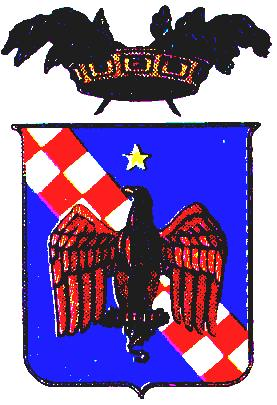 